Évaluation d’histoire CM1, leçons HIST 8 « De Clovis à Charlemagne »1 - Sur ton cahier, réponds aux questions suivantes en faisant des phrases complètes. [3 réponses]a) Comment s’appelle le peuple de Clovis ?b) Que fait Clovis pour obtenir le soutien de l’Église ?c) Quel était le surnom des rois mérovingiens qui ont succédé à Clovis ?2 - Sur ton cahier, réponds aux questions suivantes à propos des cartes. [3 réponses]a) De quelle année date la première carte ? La deuxième carte ?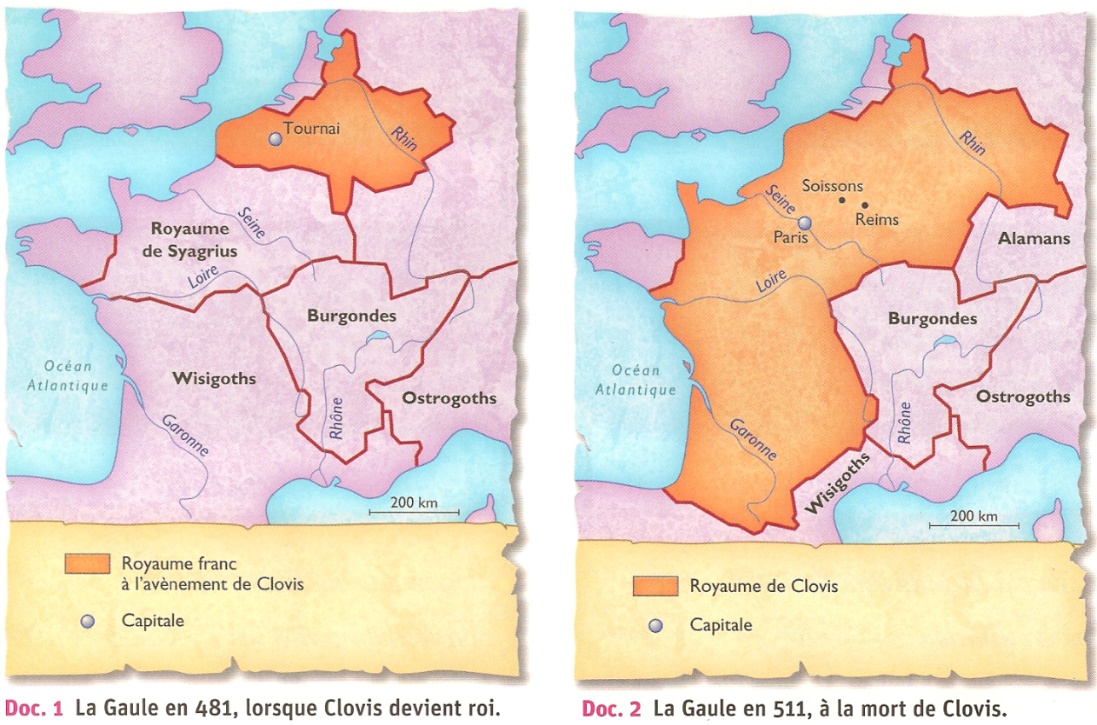 b) À quoi correspond la partie gris foncé ?c) Quelle est la différence entre la première carte et la deuxième carte ?3 - Sur ton cahier, répond aux questions suivantes. [2 réponses]a) Comment s’appelle le premier roi des Carolingiens ?b) Que se passe-t-il en l’an 800 pour Charlemagne ?4 - Sur ton cahier, explique les mots suivants. [2 réponses]a) Dynastie.b) Missi Dominici. Évaluation d’histoire CM1, leçons HIST 8 « De Clovis à Charlemagne »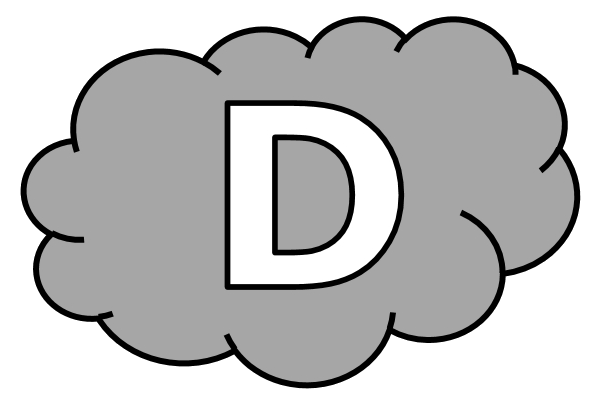 1 - Réponds aux questions suivantes. [3 réponses]a) Comment s’appelle le peuple de Clovis ? Le peuple de Clovis s’appelle les ......................................................... .b) Que fait Clovis pour obtenir le soutien de l’Église ? Pour obtenir le soutien de l’Église, Clovis ...............................................................................................................................................................c) Quel était le surnom des rois mérovingiens qui ont succédé à Clovis ? Les rois mérovingiens étaient surnommés ..............................................................................................................................................................2 - Réponds aux questions suivantes à propos des cartes. [3 réponses]a) De quelle année date la première carte ? La deuxième carte ? La première carte date de ............. ; la deuxième carte date de ............. .b) À quoi correspond la partie gris foncé ? La partie gris foncé correspond à ........................................................................................................................................................................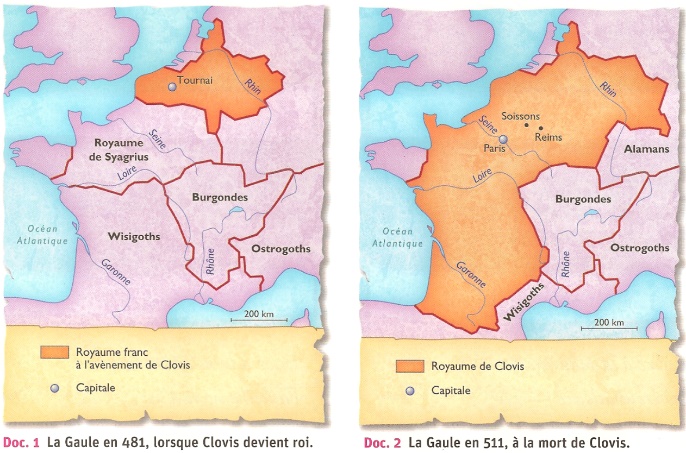 c) Quelle est la différence entre la première carte et la deuxième carte ? La différence est entre la première carte et la deuxième carte est ............................................................ ............................................................3 - Répond aux questions suivantes. [2 réponses]a) Comment s’appelle le premier roi des Carolingiens ? Le premier roi des Carolingiens s’appelle ............................................... .b) Que se passe-t-il en l’an 800 pour Charlemagne ? En l’an 800, ......................................................................................... ..............................................................................................................4 - Explique les mots suivants. [2 réponses]a) Dynastie : ............................................................................................ ...............................................................................................................b) Missi Dominici : .................................................................................... ...............................................................................................................Évaluation d’histoire CM1, leçons HIST 8 « De Clovis à Charlemagne » Corrigé1 - Sur ton cahier, réponds aux questions suivantes en faisant des phrases complètes. [3 réponses]a) Comment s’appelle le peuple de Clovis ? Les Francs.b) Que fait Clovis pour obtenir le soutien de l’Église ? Il se convertit au Christianisme.c) Quel était le surnom des rois mérovingiens qui ont succédé à Clovis ? Les rois fainéants.2 - Sur ton cahier, réponds aux questions suivantes à propos des cartes. [3 réponses]a) De quelle année date la première carte ? La deuxième carte ? 481 / 511.b) À quoi correspond la partie gris foncé ? Au royaume des Francs.c) Quelle est la différence entre la première carte et la deuxième carte ? Le royaume des Francs s’est beaucoup étendu.3 - Sur ton cahier, répond aux questions suivantes. [2 réponses]a) Comment s’appelle le premier roi des Carolingiens ? Pépin le bref.b) Que se passe-t-il en l’an 800 pour Charlemagne ? Il se fait couronner empereur par le pape.4 - Sur ton cahier, explique les mots suivants. [2 réponses]a) Dynastie. Suite de rois qui appartiennent à une même famille.b) Missi Dominici. Personnage envoyé par l’empereur pour surveiller les Comtes.HIST 8n°CompétenceScoreÉvaluationÉvaluationÉvaluationÉvaluationSignatureHIST 81Je connais quelques éléments sur les Mérovingiens./3AARECANAHIST 82Je sais lire une carte historique./3AARECANAHIST 83Je connais quelques éléments sur les Carolingiens./2AARECANAHIST 84Je connais le vocabulaire des Mérovingiens et des Carolingiens./2AARECANAHIST 8n°CompétenceScoreÉvaluationÉvaluationÉvaluationÉvaluationSignatureHIST 81Je connais quelques éléments sur les Mérovingiens./3AARECANAHIST 82Je sais lire une carte historique./3AARECANAHIST 83Je connais quelques éléments sur les Carolingiens./2AARECANAHIST 84Je connais le vocabulaire des Mérovingiens et des Carolingiens./2AARECANAHIST 8n°CompétenceScoreÉvaluationÉvaluationÉvaluationÉvaluationSignatureHIST 81Je connais quelques éléments sur les Mérovingiens./3AARECANAHIST 82Je sais lire une carte historique./3AARECANAHIST 83Je connais quelques éléments sur les Carolingiens./2AARECANAHIST 84Je connais le vocabulaire des Mérovingiens et des Carolingiens./2AARECANA